Membership Sign Up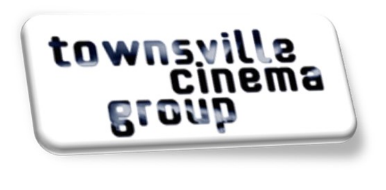 DateFull Year Early Bird Renewal$100Full Year Youth Membership
(under 26 years)$85Full Year Regular Member$110Half Year Membership 
(from July 1)$60Up to three members using the same postal address can be entered on this form.Please PRINT clearly on this form so we can email & spell your name correctly  Up to three members using the same postal address can be entered on this form.Please PRINT clearly on this form so we can email & spell your name correctly  Membership AmountMembership AmountFirst Member Name$$Second Member Name
(if required)$$Third Member Name
(if required)$$Street AddressSuburb & Post CodeEmail AddressAlternate Email Address 
(optional)Phone Number 
(optional)Payment Method Bank Transfer Direct Deposit       Cheque / money order (payable to Townsville Cinema Group) Cash or credit card paid at the Cinema